Каратузский сельсовет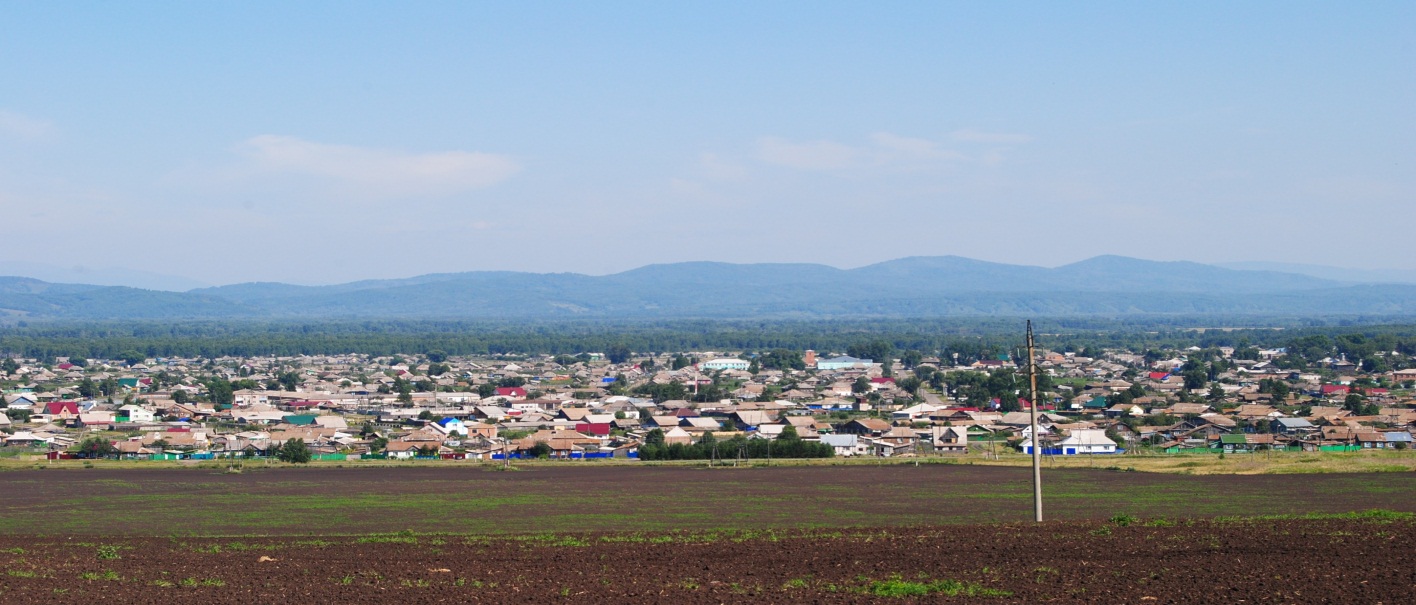 № 7 (152) от 30 мая 2017 г.с. КаратузскоеАДМИНИСТРАЦИЯ КАРАТУЗСКОГО СЕЛЬСОВЕТАПОСТАНОВЛЕНИЕ30.05.2017г.		                   	с.Каратузское				№62-ПО создании комиссии по обследованию и категорированию объектов (территорий) в сфере культуры, расположенных на территории Каратузского сельсоветаВ соответствии с Федеральным законом от 6 марта 2006 г. № 35-ФЗ
«О противодействии терроризму», Постановлением Правительства РФ от 11 февраля 2017 г. №176 «Об утверждении требований к антитеррористической защищенности объектов (территорий) в сфере культуры и формы паспорта безопасности этих объектов (территорий)», руководствуясь Уставом Каратузского сельсовета Каратузского района Красноярского края, ПОСТАНОВЛЯЮ:1. Создать комиссию по обследованию и категорированию объектов (территорий) в сфере культуры, расположенных на территории Каратузского сельсовета в следующем составе:Председатель комиссии – Саар А.А. глава Каратузского сельсовета;Заместитель председателя – Гречишкин С.Н. и.о. директора МБУК Каратузский СКД центр «Спутник»;Члены комиссии:Бондарь А.В. начальник ОП№2 МО МВД России «Курагинский»;Зайцев Е.А. сотрудник Управления ФСБ России по Красноярскому краю;Кислицын С.В. инспектор НООО ПОО ОВО по Минусинскому району2. Контроль за исполнением настоящего Постановления оставляю за собой.3. Настоящее Постановление вступает в силу в день, следующий за днем его официального опубликования в официальном печатном издании «Каратузский Вестник».Глава Каратузского сельсовета                                                                А.А.СаарКАРАТУЗСКИЙ СЕЛЬСКИЙ СОВЕТ ДЕПУТАТОВРЕШЕНИЕ30.05.2017г.			    с. Каратузское				         №Р-64О внесении изменений в Решение Каратузского сельского Совета депутатов от 20.04.2016 №Р-32«О создании административной комиссии в Каратузском сельсовете»Руководствуясь статьей 2 Закона Красноярского края 
«Об административных комиссиях в Красноярском крае» от 23.04.2009г. 
№8-3168, Уставом Каратузского сельсовета Каратузского района Красноярского края, Каратузский сельский Совет депутатов РЕШИЛ:1.Внести изменения в Решение Каратузского сельского Совета депутатов от 20.04.2016 №Р-32 «О создании административной комиссии в Каратузском сельсовете» и утвердить следующий состав административной комиссии в Каратузском сельсовете: - Болмутенко Алена Михайловна, заместитель главы администрации Каратузского сельсовета – председатель комиссии;-Логунов Анатолий Павлович, ведущий специалист по вопросам ЖКХ, благоустройства, транспорта и строительства администрации Каратузского сельсовета– заместитель председателя комиссии;- Матвеева Анна Александровна, ведущий специалист по правовым вопросам администрации Каратузского сельсовета, - секретарь комиссии;Члены административной комиссии представители общественности:- Клюева Алевтина Леонидовна, директор муниципального бюджетного учреждения «Каратузская сельская централизованная бухгалтерия»;- Федосеева Оксана Владимировна, председатель Каратузского сельского Совета депутатов.2.Решение вступает в силу в день, следующий за днем его официального опубликования в печатном издании органа местного самоуправления Каратузский сельсовет «Каратузский вестник».Председатель Каратузского сельского Совета депутатов								О.В.ФедосееваГлава Каратузского сельсовета					  А.А.СаарВыпуск номера подготовила администрация Каратузского сельсовета.Тираж: 50 экземпляров.Адрес: село Каратузское улица Ленина 30